ČETRTEK, 26.3.2020SLJ – Saša Vegri: Prijatelj Berilo, stran 30 in 31Kaj tebi pomeni prijateljstvo?Pesnica Saša Vegri je napisala pesem z naslovom Prijatelj. Najdeš jo v berilu na strani 30 in 31.  Preberi besedilo z naslovom Ali ste vedeli?Saša Vegri je umetniško ime Albine Vodopivec, rojene Dobršek. Številni avtorji so uporabljali umetniška imena ali psevdonime, npr. Prežihov Voranc (pravo ime: Lovro Kuhar), Matej Bor (pravo ime: Vladimir Pavšič), Andrej Anabaptrist (pravo ime: Andrej Rozman oz. Andrej Rozman Roza) Jožko Ambrožič (pravo ime: Boris Pahor).Razmisli, kako bi se glasilo tvoje umetniško ime. Večkrat preberi pesem Saše Vegri: Prijatelj in odgovori na vprašanja Dejavnosti po branju.Ker smo trenutno v situaciji, da ni šole in se moramo držati doma, verjamem, da že pošteno pogrešaš svoje sošolce/sošolke in prijatelje/prijateljice, s katerimi se že nekaj časa nisi videl. Napiši svojemu prijatelju/prijateljici pismo. Razmisli, kaj mu/ji želiš povedati, sporočiti. Kaj ti pomeni skupno druženje, klepet, prijazna beseda, objem, ipd? Pisma napiši na bel papir, potrudi se pri lepi pisavimi. Starši naj mi jih pošljejo na e-naslov.  ŠPO – Zabavna športna abecedaTelovadi na svoje ime in priimek. Telovadiš lahko zunaj na dvorišču ali v hiši, le dovolj prostora moraš imeti. K športni abecedi povabi tudi svoje domače. Lahko sestavljate tudi različne besede. 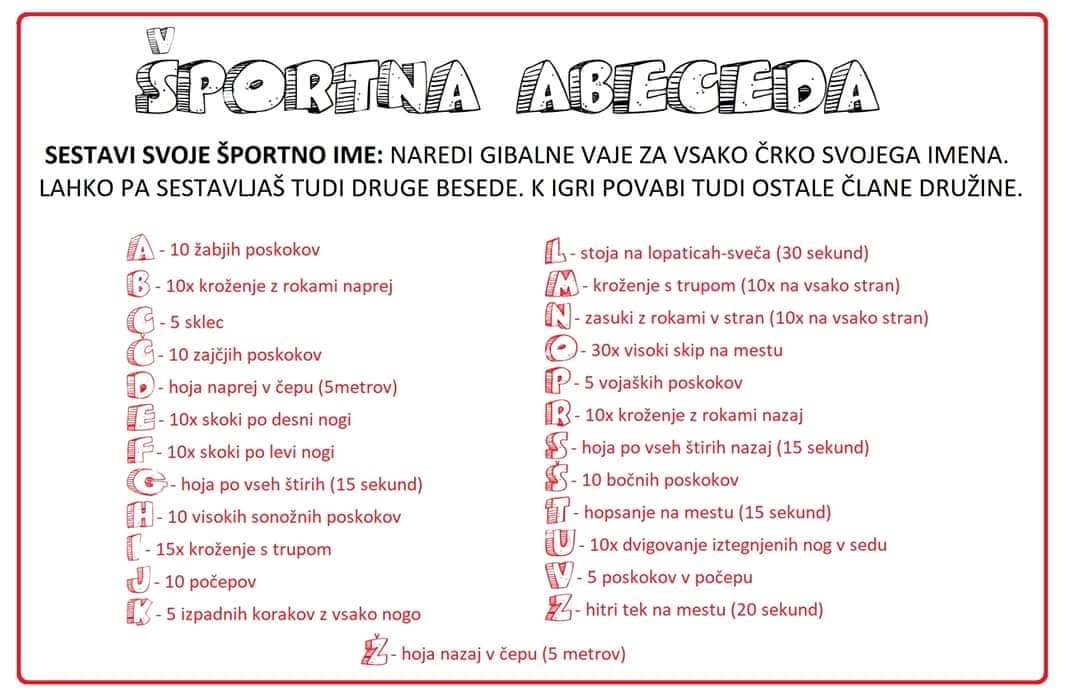  ŠPO – Stare igrePovprašaj stare starše, kakšen je bil pouk športa v šoli nekoč (zapiši si na list):Kako se je predmet šport imenoval včasih?Kako so bili oblečeni dečki in kako deklice pri telovadbi?Kje so telovadili (učilnica, hodnik, telovadnica …)?Katere športne rekvizite so uporabljali?Kako je običajno izgledala učna ura telovadbe?Katere igre so se igrali in katera je bila njihova najljubša igra? Kakšna so bila pravila igre?Se spomnijo kakšnega zanimivega dogodka v povezavi s telovadbo v šoli?Podatke, ki jih boš dobil, primerjaj s sodobnim poukom športa. Podrobneje predstavi tudi eno staro igro, ki so se jo igrali včasih. Ko pridemo v šolo se bomo te igre igrali. 